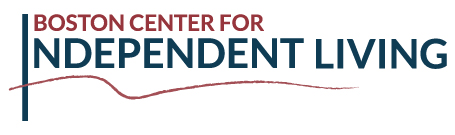 BCIL Housing Search Drop-In HoursThis workshop is designed for people who have attended BCIL’s general Housing Search Workshop, but want support in completing applications and/or organizing their housing search. While you complete applications, advocates will be available to answer questions and review your applications for accuracy.During this workshop you can:complete applications you have obtained, and ask questions of an advocate (BCIL will have some applications available, but this is not guaranteed) learn techniques to make the application process easierobtain information about current open lotteries and waitlistscall local housing authorities and management companies to request applicationsRemember, BCIL staff are not realtors! This workshop is designed to provide you with the time and a place to ask questions, complete applications, and organize your housing search. Due to the high demand for housing search support, BCIL cannot meet individually with all consumers, complete applications for consumers, or mail applications for consumers. Fourth Monday of each monthBCIL’s conference room, 60 Temple Place 5th Floor2pm-4pmFor more information or reasonable accommodations:617-338-6665Reasonable accommodations and language interpretation (Spanish) available upon request. Please contact Rebecca Munro, Director of Services, 617-338-6665 ext. 215, rmunro@bostoncil.orgBCIL Housing Search SupportIn recent years, the need for subsidized, accessible housing has greatly increased throughout eastern Massachusetts. BCIL is a disability rights organization, and does not specialize in housing, yet we receive many requests for support in the housing search process. In order to help you succeed in this process, it is important to understand what we can and cannot do. BCIL staff are not realtors, and we will not accompany you to apartments for viewing or complete applications for you. The resources we use for housing search are publicly available, and we expect that consumers will be using them as independently as possible once given the appropriate support, knowledge, and skills. BCIL does not offer financial support for moving expenses, rental payments, or arrearages. BCIL staff will not complete applications for you (reasonable accommodations available upon request), but we will review applications before you submit them and help you to understand what questions mean and how to answer them. We will work with you to ensure that you understand what options are available for subsidized and affordable housing, how to apply for an option that meets your needs, steps to consider when getting ready to move, and resources available to support you through the process. In order to be successful in the housing search process, you have to take an active role. This means checking listings, calling to get applications, completing and mailing applications, and following-up with your advocate. BCIL offers Housing Workshops the first and third Wednesday of every month from 10am-12pm. This workshop covers affordable and subsidized housing options in the Massachusetts, application tips, and housing search resources. Additionally, Housing Search Drop-In Hours take place from 2pm-4pm on the fourth Monday of the month. During Drop-In Hours an advocate can review your completed applications or you can complete applications with advocates present to answer questions. Both workshops take place in our office at 60 Temple Place, 5th floor. 